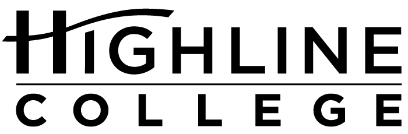 MEDIA RELEASEFOR RELEASE:	ImmediatelyDATE:	November 30, 2021CONTACT:	Raechel Dawson: rdawson@highline.eduRegistration Open for 12th Annual Black and Brown Male SummitRegistration Required for Free SummitDES MOINES, Wash. — More than 200 young men of color are expected to attend the 2021 Black and Brown Male Summit at Highline College. Spaces will fill quickly for this annual event, which is held in-person this year for the first time since its 10th anniversary in 2019. With the theme “Recharge: dis(connect) to re(connect),” this year’s summit will primarily focus on providing a space for young men to talk with one another about issues that have occurred during the COVID-19 pandemic. “So much is going on right now where our young people are consumed with being quarantined and not being able to connect with one another,” Black and Brown Male Summit founder Rashad Norris said. “This summit will allow them to reconnect and have a sense of camaraderie with each other.”Norris mentioned many of the issues facing young men of color today have to do with politics, gender identity and racism –– all nationwide conversations that have been amplified through social media.So it’s no surprise, in our ever-increasing virtual world, that the summit’s keynote speaker would have a strong social media presence. Dubbed Conscious Lee on TikTok, Instagram, Facebook, Twitter and YouTube, professor and “online edutainer” George Lee already educates millions on racial identity, diversity, equity, inclusion and more. Other summit presenters include Luis Ortega, Migetu (Michael) Tuncap, Joseph (Joey) Adams and Robert Britten with DJ Ismail Yusuf.The daylong summit is for high school and college-aged students. All participants, including adult chaperones, must register to attend. While there will be a space for chaperones to gather during the event, there will be no adult programming this year. Breakfast, lunch and snacks will be provided between a series of workshops and group activities. The goal of the summit is to empower and motivate our young Black and brown men to excel in academics and to accept nothing less than excellence from self.With more than 70 percent students of color, Highline is the most diverse higher education institution in the state.Event Details:Saturday, Dec. 11, 20219 a.m.–1 p.m.Highline’s main campusBuilding 8 (Highline Student Union)Questions?Visit bandbsummit.highline.edu or email bbsummit@highline.edu.# # #Links within this release:https://bandbsummit.highline.edu/ http://www.highline.edu/about-us/facts-and-information/#student-demographics https://www.highline.edu/black-and-brown-2019/ Founded in 1961 as the first community college in King County, Highline College annually serves more than 16,500 students. With over 70 percent students of color, Highline is the most diverse higher education institution in the state. The college offers a wide range of academic transfer, professional-technical education, basic skills and applied bachelor’s degree programs. Alumni include former Seattle Mayor Norm Rice, entrepreneur Junki Yoshida and former Washington state poet laureate Sam Green.